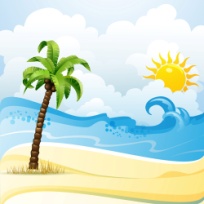 TRAVEL IMMUNISATIONSTravel immunisations should be administered at least 8-12 weeks in advance of travel.  Some travel vaccines are not available on the NHS and will incur an administration fee at the Surgery and an additional fee at the Pharmacy.  Forms and further information are available from reception and at www.banbridgegroupsurgery.co.ukPATIENT SURVEYSThank you to those patients who completed our patient surveys earlier this year.  The results have now been collated and we are pleased to report that the overall rate of satisfaction with the care received from the Surgery is an impressive 98%, while 94% of patients surveyed would recommend the Surgery to someone new moving into the area.  Some patients did express difficulty getting through on the telephones.  To help ease the pressure on the phone lines it is now possible to book or cancel an appointment with your GP online.  Registration forms for this service are available from reception. We are pleased to announce that De E Tipping has joined the McCandless Practice as GP Partner.PRACTICE BOUNDARIESThe practice boundaries have recently been reviewed in agreement with Health and Social Care Board (HSCB).  All 3 GP Practices within Banbridge Group Surgery now have a practice boundary of 5 miles.  Patients who live more than 5 miles from the Surgery can remain as patients but the Surgery is unable to accept any new patients who live more than 5 miles away.PUBLIC HOLIDAYSThe Surgery will be closed on the following dates:Monday 14th JulyTuesday 15th JulyMonday 25th AugustEmergency medical cover will be provided, details of which can be obtained by telephoning the main Surgery number: 028 4062 3303.The Surgery now sends automated appointment reminders by text with the option of cancelling unwanted appointments by texting back ‘CANCEL’.  To avail of this service please ensure we have an up to date mobile number on record for you. 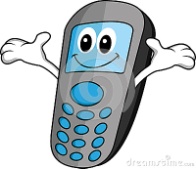 